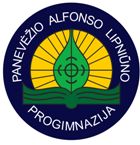 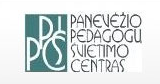 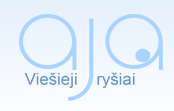 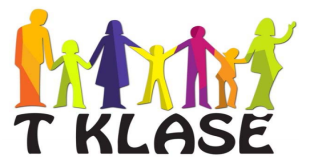 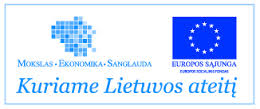 Išmokime bendradarbiauti.Tačiau tai neįvyks savaime –To reikia mokyti ir mokytis.Tam reikia vidinės nuostatos bei suvokimo,kad kaita – tai kelionė, kurioje visada pasitaiko duobių.( M. Fullan)RESPUBLIKINĖ-METODINĖ PRAKTINĖ KONFERENCIJA„MOKYKLOS IR ŠEIMOS SĖKMINGA PARTNERYSTĖ“Konferencijos tikslas – bendrauti ir bendradarbiauti projekte „T klasė“ dalyvaujančioms mokykloms, mokyklų bendruomenėms pasidalinti gerąja darbo patirtimi kūrybiškai organizuojant mokyklos ir šeimos bendradarbiavimą.Konferencijos darbo formos: pranešimai, diskusijos, praktinis darbas, darbas grupėse, ekskursija.Konferencijos dalyviai: Lietuvos  bendrojo ugdymo mokyklų mokytojai, vadovai, administracijos atstovai.ORGANIZACINĖ DARBO GRUPĖKonferencijos organizatoriai :Vilma Petrulevičienė, Panevėžio Alfonso Lipniūno progimnazijos direktorė, švietimo konsultantėJūratė Jadkonytė Petraitienė, VšĮ „AJA Viešieji ryšiai“ direktorė, projekto „T klasė“ vadovėDanguolė Kviliūnienė, Panevėžio Alfonso Lipniūno progimnazijos mokytoja metodininkė, projekto „T klasė“ mokykloje koordinatorėKonferencijos konsultantai – Panevėžio  PŠCDarbo grupės nariai:Jolanta Chatkevičienė, Panevėžio Alfonso Lipniūno progimnazijos matematikos mokytoja metodininkė;  Elena Oldenburg, Panevėžio Alfonso Lipniūno progimnazijos pradinių klasių mokytoja metodininkė; Vaida Kielienė, Panevėžio Alfonso Lipniūno progimnazijos pradinių klasių mokytoja metodininkė; Vaida Imbrasienė, Panevėžio Alfonso Lipniūno progimnazijos socialinė pedagogė; Nijolė Misevičienė, Panevėžio Alfonso Lipniūno progimnazijos pradinių klasių mokytoja;   Asta Lopato, Panevėžio Alfonso Lipniūno progimnazijos rusų kalbos mokytoja metodininkė; Dalia Mačėnienė, Panevėžio Alfonso Lipniūno progimnazijos lietuvių kalbos mokytoja metodininkė.Konferencijos programa:Konferencijos pranešėjams ir dalyviams bus išduodamos PMMC ir „T klasė“ pažymos.Pranešimo medžiaga bus patalpinta CD diskuose. Iškilus neaiškumams, skambinkite, rašykite:Vilma Petrulevičienė - (8 640) 93 301, d.direktore@lipniuno.panevezys.lm.ltDanguolė Kviliūnienė - (8 635) 95 505, d.kviliuniene@gmail.com2014 m. lapkričio 13 d. Panevėžio Alfonso Lipniūno progimnazijoje(Klaipėdos g. 138 Panevėžys LT - 37368 Lietuva)11.00 – 11.30Dalyvių registracija.11.30 – 11.35Sveikinimo žodis.Vilma Petrulevičienė, Panevėžio Alfonso Lipniūno progimnazijos direktorė11.35 – 11.50 Meninė programa „Bendradarbiavimo meninės vertybės - vardan vaiko sėkmės“ Loreta Palavenienė, Panevėžio Alfonso Lipniūno progimnazijos muzikos mokytoja metodininkė11.50 – 12.00 Konferencijos atidarymas. Darbotvarkė.12.00 – 13.00 12.00 – 12.2012.20 – 13.00Plenarinis posėdis,,Ryšių su visuomene planas mokyklai",   knygos „Laimingas mamos dienoraštis“ pristatymasJūratė Jadkonytė Petraitienė, VšĮ „AJA Viešieji ryšiai“ direktorė, projekto „T klasė“ vadovė ir leidinio „T klasė“  redaktorė,  knygos „Laimingas mamos dienoraštis“ autorė „Ugdymo sodas – interaktyvi mokytojo darbui skirta aplinka“Raimundas Zabarauskas, Ugdymo plėtotės centro Ugdymo turinio įgyvendinimo ir organizavimo skyriaus metodininkas, projekto „Pedagogų kvalifikacijos tobulinimo ir perkvalifikavimo sistemos plėtra (II etapas)“ Pedagogų kvalifikacijos tobulinimo(si) IS sukūrimo veiklos vadovas, projekto „Ugdymo turinio naujovių sklaidos modelis“ veiklos „Skaitmeninių mokymo priemonių elektroninės erdvės (informacinės aplinkos) sukūrimas ir palaikymas“  vedėjas13.00 – 13.20Kavos pertrauka13.20 – 14.3013.20 – 13.5513.20 – 13.3013.30 – 13.4013.40 – 13.5013.55– 14.2513.50 – 14.0014.00– 14.1014.10 – 14.2014.20 – 14.30Pranešimai. Darbas grupėse.Darbas grupėse. I darbo grupė.  Praktinė veikla „Prisijungimas prie „Ugdymo sodo“ ir pirmieji žingsneliai kuriant ilgalaikius teminius planus“ „Klasės vadovo bendravimo ir bendradarbiavimo su ugdytinių tėvais formos ir būdai“  (skaitiniai tėvams, Class Dojo elgesio valdymo programa, idėjos tėvų susirinkimams, mokyklos  „T klasės“ svetainė)Danguolė Kviliūnienė, Panevėžio Alfonso Lipniūno progimnazijos mokytoja metodininkė„Idėjos tėvų susirinkimui“Vaida Kielienė, Panevėžio Alfonso Lipniūno progimnazijos pradinių klasių mokytoja metodininkėTeminiai tėvų susirinkimai „Kaip tėvai galėtų padėti savo vaikams?“Jolanta Andriuškevičienė, Panevėžio Senvagės pagrindinės  mokyklos pradinių klasių mokytoja ekspertėDarbas grupėse. II darbo grupė.  Praktinė veikla „Prisijungimas prie „Ugdymo sodo“ ir pirmieji žingsneliai kuriant ilgalaikius teminius planus“ Edukacinės kelionės-stažuotės „Pradinių klasių mokinių praktinių, problemų sprendimo gebėjimų ir kūrybiškumo ugdymo patirtis Suomijoje“Elena Oldenburg, Panevėžio Alfonso Lipniūno progimnazijos pradinių klasių mokytoja metodininkėVilma Petrulevičienė, Panevėžio Alfonso Lipniūno progimnazijos direktorėValda Ašmontienė, Kėdainių ,,Atžalyno“ gimnazijos muzikos mokytoja„Kurk filmuką  su "Animoto“Daiva Stefanavičienė, Panevėžio "Ąžuolo" pagrindinės mokyklos progimnazijos pradinių klasių mokytoja metodininkė„Pasiūlymai ir idėjos tėvų skatinimui“Vija Dilienė, Panevėžio pradinės mokyklos mokytoja metodininkėDiskusijos. 14.30 – 15.00 Pietūs.15.00 – 15.4515.00 – 15.3515.10 – 15.2015.20 – 15.3015.30– 15.40Pranešimai. Darbas grupėse.Darbas grupėse. III darbo grupė.  Praktinė veikla „Prisijungimas prie „Ugdymo sodo“ ir pirmieji žingsneliai kuriant ilgalaikius teminius planus“ ”Šeima – pamatas  vaiko ateičiai” . Programa „Charakteris“Vanda Vanagienė, Kupiškio rajono Šepetos Almos Adamkienės pagrindinė mokyklos direktorė;Jūra Sigutė Jurėnienė, Kupiškio rajono Šepetos Almos Adamkienės pagrindinė mokyklos direktorės pavaduotoja ugdymuiProjektas „Aš ir mano šeima“Raimonda Janulienė, Šiaulių Gegužių progimnazijos muzikos mokytoja;Alina Marcinkienė, Šiaulių Gegužių progimnazijos pradinių klasių mokytoja,,Kartų kaita mokykloje‘‘Aušra Ščiukienė, Kėdainių ,,Atžalyno“ gimnazijos teatro mokytoja15.30– 15.4015.40– 15.50„Pasiekimų knygelė 1-4 klasių mokiniams“Kupiškio Salamiesčio pagrindinės mokyklos mokytoja metodininkė „Vaikai, tėvai ir mokytojai - šauni komanda“Irena Mikalajūnienė, Panevėžio Alfonso Lipniūno progimnazijos pradinių klasių mokytoja metodininkė;Vidutė Želvienė, Panevėžio Alfonso Lipniūno progimnazijos pradinių klasių mokytoja metodininkė15.50 – 16.1016.10 – 16.3016.30 – 16.4016.40 – 16.5016.50 – 17.00Kavos pertraukėlė.Pažintinė ekskursija po mokyklą.Darbo grupėse apibendrinimas.Refleksija.Konferencijos apibendrinimas